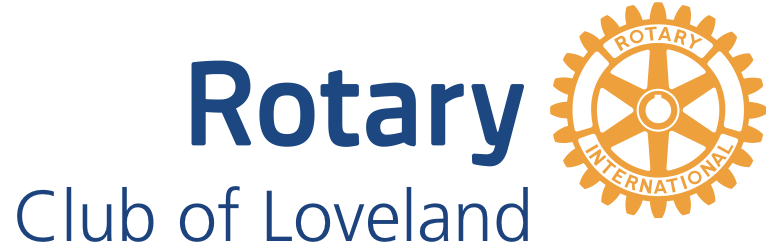 Legal Name of Organization:  Address:  City/State/Zip:  Purpose of Organization:  Year Founded:  	Total Annual Operating Budget (Year?):  	Primary Source/s of Funds:  Tax Exempt Under IRS 501(C)(3) [Yes, No or Pending]:  		Federal Tax ID#:  NAME OF EVENT OR PROJECT:  BRIEF DESCRIPTION OF THE EVENT OR PROJECT: (Attach any additional supporting information)AMOUNT REQUESTED AND DATE NEEDED: (Distributions must be no later than one year from the date of approval) OTHER SOURCES AND AMOUNTS OF FUNDS ARE BEING SOLICITED: AMOUNT OF OTHER SOURCES OF FUNDING ALREADY ACQUIRED: BY WHAT DATE WILL THE RESULTS/IMPACT OF THE DISTRIBUTION WILL BE SHARED WITH THE ROTARY CLUB OF LOVELAND:  (Feedback must be communicated no later than one year from the date of approval)Authorized Contact Person:  			Title:  Phone:  					FAX:  E-mail:  Signature of Contact Person _______________________________  Date ________Signature of Board Representative__________________________  Date ________